REVISIÓN La presentación de revisiones se efectuará a través del Portal del Alumno, siendo el plazo de presentación:	a) Para la convocatoria ordinaria, del 17 al 19 de junio	b) Para la convocatoria extraordinaria, del 10 al 12 de julioIMPORTANTE: El plazo de revisiones finaliza a las 14:00 horas del último día.REVISIÓN La presentación de revisiones se efectuará a través del Portal del Alumno, siendo el plazo de presentación:	a) Para la convocatoria ordinaria, del 17 al 19 de junio	b) Para la convocatoria extraordinaria, del 10 al 12 de julioIMPORTANTE: El plazo de revisiones finaliza a las 14:00 horas del último día.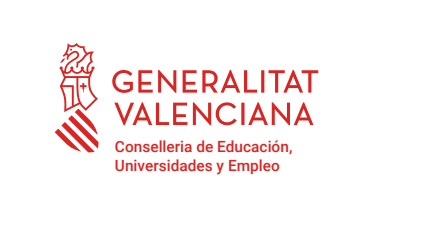 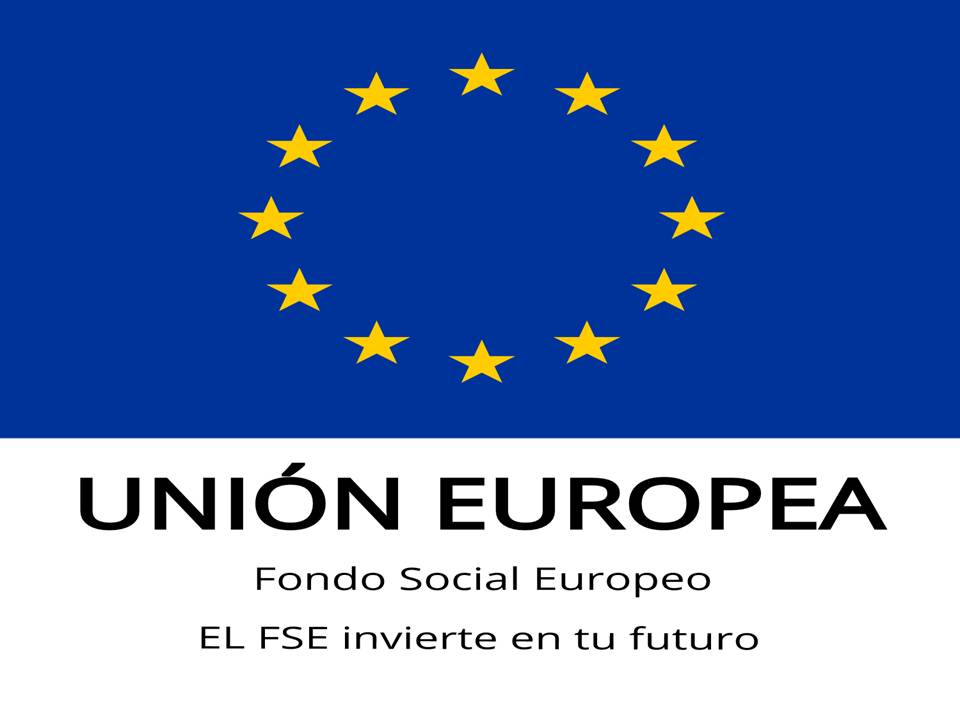 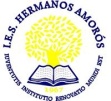 INFORMACIÓN PARA 2º DE BACHILLERATOEl alumnado que hayan  obtenido el título de Bachillerato:1º. A partir del 23 de mayo , pasar por la Secretaría del centro  para formalizar la matricula de la PAU y para solicitar el Título de Bachiller, especificando si tienen la condición de familia numerosa o monoparental (APORTAR FOTOCOPIA). LOS ALUMNOS/AS CON MATRÍCULA DE HONOR DEBEN COMUNICARLO EN SECRETARÍA.     2º. Cada alumno o alumna  que quiera hacer la PAU deberá generar su recibo (normal o Familia Numerosa General o Monoparental) en la siguiente dirección:https://cvnet.cpd.ua.es/uaPagos2/PagarRecibo/Recibo  (excepto los alumnos/as exentos de pago por Matrícula de Honor o Familia Numerosa Especial) debiendo indicar:Concepto: Pruebas de aptitud para acceso a Universidad.Observaciones: PAU Ordinaria/Extraordinaria 2023/24.3º. Quien se quiera presentar a las Pruebas de acceso a la Universidad, deberá traer a la secretaría del centro los días 23 al 27 de mayo (para la convocatoria de julio, los días 17 al 21 de junio):-hoja de inscripción PAU  rellenada (ya facilitada al alumno),-resguardo de la tasa pagado de la solicitud del título de Bachiller o       ciclos       https://ceice.gva.es/doc046/gen/es/-resguardo de la tasa PAU pagado,-fotocopia del título de familia numerosa o monoparental, en su caso.4º. Habrá a disposición del alumnado un autobús para los días de examen. Para ello habrá que pagar 30 € aproximadamente en la secretaría del centro al entregar la documentación del punto anterior.5º. A partir del día 19 de junio, los y las estudiantes podrán imprimirse su tarjeta de calificaciones de las PAU desde el Portal del alumno: https://appweb.edu.gva.es/paseu con la CLAVE que se les proporcionará el primer día de las PAU en las etiquetas, siempre que no haya pedido revisión y a partir del 21 de junio quién si que haya pedido revisión.       Para la convocatoria de julio será a partir del 12 julio para quien no haya pedido revisión y a partir del 16 de julio para quien sí la haya pedido.6º. A partir del día 14 de junio deberéis pasar por secretaría a recoger el Historial Académico del Bachillerato.